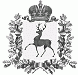 СЕЛЬСКИЙ СОВЕТ БОЛЬШЕУСТИНСКОГО СЕЛЬСОВЕТАШАРАНГСКОГО МУНИЦИПАЛЬНОГО РАЙОНАНИЖЕГОРОДСКОЙ ОБЛАСТИРЕШЕНИЕот 30.08.2019							N 25 О внесении дополнений в Положение о представлении гражданами, претендующими на замещение муниципальных должностей и лицами, замещающими муниципальные должности Большеустинскогосельсовета, сведений о доходах, расходах обимуществе и обязательствах имущественногохарактера, утвержденное решением сельского Совета Большеустинского сельсовета от 14.03.2016г. № 6 В соответствии с Федеральными законами от 26 июля 2019 г. № 251-ФЗ «О внесении изменений в статью 12.1 Федерального закона «О противодействии коррупции», от 26 июля 2019 г. № 228-ФЗ «О внесении изменений в статью 40 Федерального закона «Об общих принципах организации местного самоуправления в Российской Федерации» и статью 13.1 Федерального закона «О противодействии коррупции» сельский Совет Большеустинского сельсовета  р е ш и л :Внести в Положение о представлении гражданами, претендующими на замещение муниципальных должностей и лицами, замещающими муниципальные должности Большеустинского сельсовета, сведений о доходах, расходах, об имуществе и обязательствах имущественного характера, утвержденное решением сельского Совета Большеустинского сельсовета от 14.03.2016г.  № 6  следующие дополнения:Пункт 3 дополнить абзацем следующего содержания:«Указанные сведения предоставляются в течение четырех месяцев со дня избрания депутатом, передачи ему вакантного депутатского мандата, а также за каждый год, предшествующий году представления сведений (отчетный период), в случае совершения в течение отчетного периода сделок, предусмотренных частью 1 статьи 3 Федерального закона от 3 декабря 2012 года № 230-ФЗ «О контроле за соответствием расходов лиц, замещающих государственные должности, и иных лиц их доходам». В случае, если в течение отчетного периода такие сделки не совершались, указанное лицо сообщает об этом Губернатору Нижегородской области в порядке, установленном законом Нижегородской области.».Пункт 12 дополнить абзацами следующего содержания:«К депутату, представившему недостоверные или неполные сведения о своих доходах, расходах, об имуществе и обязательствах имущественного характера, а также сведения о доходах, расходах, об имуществе и обязательствах имущественного характера своих супруги (супруга) и несовершеннолетних детей, если искажение этих сведений является несущественным, могут быть применены следующие меры ответственности:1) предупреждение;2) освобождение депутата  от должности в сельском Совете с лишением права занимать должности в сельском Совете до прекращения срока его полномочий;3) запрет занимать должности в сельском Совете до прекращения срока его полномочий.Порядок принятия решения о применении к депутату указанных мер ответственности, определяется решением сельского Совета в соответствии с законом Нижегородской области.».Настоящее решение вступает в силу со дня его официального обнародования.Глава местного самоуправления			Р.М.Протасова